Fill in the mis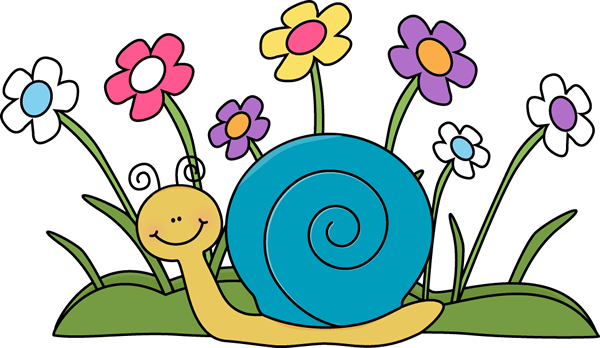 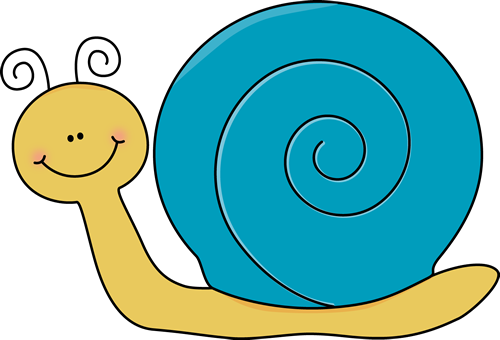 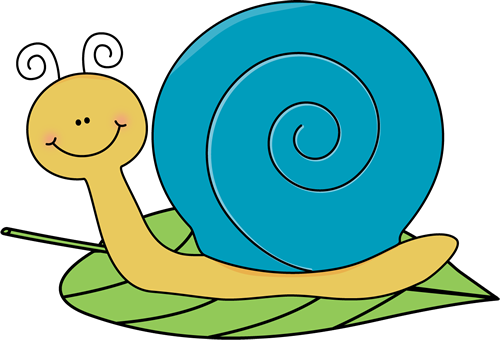 1. accept2. accept3. except4. accept5. except6. except7. accept8. except9. except10. except11. accept12. advice13. advise14. advice15. advise16. advise17. advice18. advise19. advises20. advice21. advice22. advise23. advice24. advice25. advise